The person in charge (PIC) of a food establishment must demonstrate Active Managerial Control (AMC) and ensure all food workers routinely follow safe food handling practices to reduce the risk of foodborne illness. A PIC with AMC ensures food employees are trained to safely complete their task, verifies procedures are properly completed, identifies and corrects food safety risks, and properly prepares for and responds to emergencies. Review your inspection reports, third-party audits, internal observations, and this document to help determine your level of Active Managerial Control.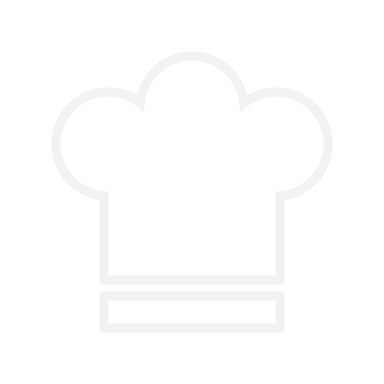 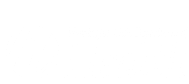 While every PIC must maintain AMC, most establishments are also required to have at least one employee with a Certified Food Protection Manager (CFPM) certificate (WAC 246-215-02107). The CFPM does not need to be on premises but is expected to have a key role in ensuring food safety. The CFPM must make sure persons in charge are properly trained, procedures are developed, and food safety requirements are understood and followed. If able to ensure requirements are met, a person may be the CFPM for multiple establishments, such as at a restaurant or store with several locations.Note: Use this document to help your establishment maintain AMC. Be sure to work with your local health jurisdiction (www.doh.wa.gov/localhealth) for any additional information or approvals as needed.To request this document in another format, call 1-800-525-0127. Deaf or hard of hearing customers, please call 711 (Washington Relay) 
or email civil.rights@doh.wa.gov.Section 1: Food Establishment InformationSection 1: Food Establishment InformationSection 1: Food Establishment InformationSection 1: Food Establishment InformationSection 1: Food Establishment InformationSection 1: Food Establishment InformationSection 1: Food Establishment InformationEstablishment NameEstablishment NameEstablishment NameEstablishment NameEstablishment NamePhonePhoneContact NameContact NameContact NameTitle / PositionTitle / PositionTitle / PositionTitle / PositionSection 2: Common Procedures that Apply to Food EstablishmentsSection 2: Common Procedures that Apply to Food EstablishmentsSection 2: Common Procedures that Apply to Food EstablishmentsSection 2: Common Procedures that Apply to Food EstablishmentsSection 2: Common Procedures that Apply to Food EstablishmentsSection 2: Common Procedures that Apply to Food EstablishmentsSection 2: Common Procedures that Apply to Food EstablishmentsüAre you confident your staff complete these processes following proper food safety procedures?
If not, it’s time to determine your policy, develop a procedure, and train or retrain staff.Are you confident your staff complete these processes following proper food safety procedures?
If not, it’s time to determine your policy, develop a procedure, and train or retrain staff.Are you confident your staff complete these processes following proper food safety procedures?
If not, it’s time to determine your policy, develop a procedure, and train or retrain staff.Are you confident your staff complete these processes following proper food safety procedures?
If not, it’s time to determine your policy, develop a procedure, and train or retrain staff.Are you confident your staff complete these processes following proper food safety procedures?
If not, it’s time to determine your policy, develop a procedure, and train or retrain staff.Are you confident your staff complete these processes following proper food safety procedures?
If not, it’s time to determine your policy, develop a procedure, and train or retrain staff.Health & HygieneHealth & HygieneTemperature ControlTemperature ControlTemperature ControlTemperature ControlContamination Prevention Handwashing Utensil Use Illness Symptoms Illness Reporting Handwashing Utensil Use Illness Symptoms Illness Reporting Using a Thermometer Cooking Hot Holding Cooling Using a Thermometer Cooking Hot Holding Cooling Cold Holding Thawing Receiving Food Date Marking Cold Holding Thawing Receiving Food Date Marking Produce Washing Raw Meat Separation Cleaning & Sanitizing Allergen AwarenessSection 3: Required Written ProceduresSection 3: Required Written ProceduresSection 3: Required Written ProceduresSection 3: Required Written ProceduresSection 3: Required Written ProceduresSection 3: Required Written ProceduresSection 3: Required Written ProceduresWhile most policies and procedures may be verbal, the following procedures must be written and approved if conducted by the establishment. Note: All food establishments must have a written vomit and diarrhea clean-up plan.While most policies and procedures may be verbal, the following procedures must be written and approved if conducted by the establishment. Note: All food establishments must have a written vomit and diarrhea clean-up plan.While most policies and procedures may be verbal, the following procedures must be written and approved if conducted by the establishment. Note: All food establishments must have a written vomit and diarrhea clean-up plan.While most policies and procedures may be verbal, the following procedures must be written and approved if conducted by the establishment. Note: All food establishments must have a written vomit and diarrhea clean-up plan.While most policies and procedures may be verbal, the following procedures must be written and approved if conducted by the establishment. Note: All food establishments must have a written vomit and diarrhea clean-up plan.While most policies and procedures may be verbal, the following procedures must be written and approved if conducted by the establishment. Note: All food establishments must have a written vomit and diarrhea clean-up plan.While most policies and procedures may be verbal, the following procedures must be written and approved if conducted by the establishment. Note: All food establishments must have a written vomit and diarrhea clean-up plan.Processes Requiring Written ProceduresProcesses Requiring Written ProceduresProcesses Requiring Written ProceduresProcesses Requiring Written ProceduresComplex Processes Requiring Variance or HACCP PlanComplex Processes Requiring Variance or HACCP PlanComplex Processes Requiring Variance or HACCP PlanVomit and diarrhea clean-up planRefilling reusable containersAllowing pet dogs in outdoor areasNoncontinuous or unattended cookingBare Hand Contact – Alternate procedure with written ill employee policyTime as a Public Health ControlVomit and diarrhea clean-up planRefilling reusable containersAllowing pet dogs in outdoor areasNoncontinuous or unattended cookingBare Hand Contact – Alternate procedure with written ill employee policyTime as a Public Health ControlVomit and diarrhea clean-up planRefilling reusable containersAllowing pet dogs in outdoor areasNoncontinuous or unattended cookingBare Hand Contact – Alternate procedure with written ill employee policyTime as a Public Health ControlVomit and diarrhea clean-up planRefilling reusable containersAllowing pet dogs in outdoor areasNoncontinuous or unattended cookingBare Hand Contact – Alternate procedure with written ill employee policyTime as a Public Health ControlPackaging juiceFood preservation (such as curing, smoking, or acidifying)Reduced oxygen/vacuum packagingMolluscan shellfish life support tankCustom processing of animalsSprouting seeds or beansUnique food handling, such as fermentationPackaging juiceFood preservation (such as curing, smoking, or acidifying)Reduced oxygen/vacuum packagingMolluscan shellfish life support tankCustom processing of animalsSprouting seeds or beansUnique food handling, such as fermentationPackaging juiceFood preservation (such as curing, smoking, or acidifying)Reduced oxygen/vacuum packagingMolluscan shellfish life support tankCustom processing of animalsSprouting seeds or beansUnique food handling, such as fermentationSection 4: Establishments Exempt from Certified Food Protection Manager RequirementSection 4: Establishments Exempt from Certified Food Protection Manager RequirementSection 4: Establishments Exempt from Certified Food Protection Manager RequirementSection 4: Establishments Exempt from Certified Food Protection Manager RequirementSection 4: Establishments Exempt from Certified Food Protection Manager RequirementSection 4: Establishments Exempt from Certified Food Protection Manager RequirementSection 4: Establishments Exempt from Certified Food Protection Manager RequirementFood establishments with a low risk of foodborne illness due to limited food handling, low volume of food handled, and population served are encouraged, but not required, to have a Certified Food Protection Manager.Establishments considered low risk and exempt from the CFPM requirement include the following operations:Serve or sell only pre-packaged foods, including cold holding TCS foods such as gallons of milkPrepare non-TCS foods, such as making cinnamon rolls, candy, doughnuts, pretzels, or blended syrup drinksHeat only commercially-processed, ready-to-eat foods, including lattes and hot holding TCS foods such as hot dogsServe food on an infrequent, temporary basis at short-term events, such as fairs and festivalsThese establishments traditionally include convenience stores, movie theaters, hot dog carts, coffee kiosks, cinnamon roll and pretzel stands, ice cream shops, and temporary food booths.All other establishments must have at least one employee with a valid, nationally accredited CFPM certificate. These establishments prepare raw animal products, wash raw produce, cool time/temperature control for safety (TCS) foods, use specialized processes, operate a facility that serves a highly susceptible population, or have other increased potential risk of foodborne illness.Food establishments with a low risk of foodborne illness due to limited food handling, low volume of food handled, and population served are encouraged, but not required, to have a Certified Food Protection Manager.Establishments considered low risk and exempt from the CFPM requirement include the following operations:Serve or sell only pre-packaged foods, including cold holding TCS foods such as gallons of milkPrepare non-TCS foods, such as making cinnamon rolls, candy, doughnuts, pretzels, or blended syrup drinksHeat only commercially-processed, ready-to-eat foods, including lattes and hot holding TCS foods such as hot dogsServe food on an infrequent, temporary basis at short-term events, such as fairs and festivalsThese establishments traditionally include convenience stores, movie theaters, hot dog carts, coffee kiosks, cinnamon roll and pretzel stands, ice cream shops, and temporary food booths.All other establishments must have at least one employee with a valid, nationally accredited CFPM certificate. These establishments prepare raw animal products, wash raw produce, cool time/temperature control for safety (TCS) foods, use specialized processes, operate a facility that serves a highly susceptible population, or have other increased potential risk of foodborne illness.Food establishments with a low risk of foodborne illness due to limited food handling, low volume of food handled, and population served are encouraged, but not required, to have a Certified Food Protection Manager.Establishments considered low risk and exempt from the CFPM requirement include the following operations:Serve or sell only pre-packaged foods, including cold holding TCS foods such as gallons of milkPrepare non-TCS foods, such as making cinnamon rolls, candy, doughnuts, pretzels, or blended syrup drinksHeat only commercially-processed, ready-to-eat foods, including lattes and hot holding TCS foods such as hot dogsServe food on an infrequent, temporary basis at short-term events, such as fairs and festivalsThese establishments traditionally include convenience stores, movie theaters, hot dog carts, coffee kiosks, cinnamon roll and pretzel stands, ice cream shops, and temporary food booths.All other establishments must have at least one employee with a valid, nationally accredited CFPM certificate. These establishments prepare raw animal products, wash raw produce, cool time/temperature control for safety (TCS) foods, use specialized processes, operate a facility that serves a highly susceptible population, or have other increased potential risk of foodborne illness.Food establishments with a low risk of foodborne illness due to limited food handling, low volume of food handled, and population served are encouraged, but not required, to have a Certified Food Protection Manager.Establishments considered low risk and exempt from the CFPM requirement include the following operations:Serve or sell only pre-packaged foods, including cold holding TCS foods such as gallons of milkPrepare non-TCS foods, such as making cinnamon rolls, candy, doughnuts, pretzels, or blended syrup drinksHeat only commercially-processed, ready-to-eat foods, including lattes and hot holding TCS foods such as hot dogsServe food on an infrequent, temporary basis at short-term events, such as fairs and festivalsThese establishments traditionally include convenience stores, movie theaters, hot dog carts, coffee kiosks, cinnamon roll and pretzel stands, ice cream shops, and temporary food booths.All other establishments must have at least one employee with a valid, nationally accredited CFPM certificate. These establishments prepare raw animal products, wash raw produce, cool time/temperature control for safety (TCS) foods, use specialized processes, operate a facility that serves a highly susceptible population, or have other increased potential risk of foodborne illness.Food establishments with a low risk of foodborne illness due to limited food handling, low volume of food handled, and population served are encouraged, but not required, to have a Certified Food Protection Manager.Establishments considered low risk and exempt from the CFPM requirement include the following operations:Serve or sell only pre-packaged foods, including cold holding TCS foods such as gallons of milkPrepare non-TCS foods, such as making cinnamon rolls, candy, doughnuts, pretzels, or blended syrup drinksHeat only commercially-processed, ready-to-eat foods, including lattes and hot holding TCS foods such as hot dogsServe food on an infrequent, temporary basis at short-term events, such as fairs and festivalsThese establishments traditionally include convenience stores, movie theaters, hot dog carts, coffee kiosks, cinnamon roll and pretzel stands, ice cream shops, and temporary food booths.All other establishments must have at least one employee with a valid, nationally accredited CFPM certificate. These establishments prepare raw animal products, wash raw produce, cool time/temperature control for safety (TCS) foods, use specialized processes, operate a facility that serves a highly susceptible population, or have other increased potential risk of foodborne illness.Food establishments with a low risk of foodborne illness due to limited food handling, low volume of food handled, and population served are encouraged, but not required, to have a Certified Food Protection Manager.Establishments considered low risk and exempt from the CFPM requirement include the following operations:Serve or sell only pre-packaged foods, including cold holding TCS foods such as gallons of milkPrepare non-TCS foods, such as making cinnamon rolls, candy, doughnuts, pretzels, or blended syrup drinksHeat only commercially-processed, ready-to-eat foods, including lattes and hot holding TCS foods such as hot dogsServe food on an infrequent, temporary basis at short-term events, such as fairs and festivalsThese establishments traditionally include convenience stores, movie theaters, hot dog carts, coffee kiosks, cinnamon roll and pretzel stands, ice cream shops, and temporary food booths.All other establishments must have at least one employee with a valid, nationally accredited CFPM certificate. These establishments prepare raw animal products, wash raw produce, cool time/temperature control for safety (TCS) foods, use specialized processes, operate a facility that serves a highly susceptible population, or have other increased potential risk of foodborne illness.Food establishments with a low risk of foodborne illness due to limited food handling, low volume of food handled, and population served are encouraged, but not required, to have a Certified Food Protection Manager.Establishments considered low risk and exempt from the CFPM requirement include the following operations:Serve or sell only pre-packaged foods, including cold holding TCS foods such as gallons of milkPrepare non-TCS foods, such as making cinnamon rolls, candy, doughnuts, pretzels, or blended syrup drinksHeat only commercially-processed, ready-to-eat foods, including lattes and hot holding TCS foods such as hot dogsServe food on an infrequent, temporary basis at short-term events, such as fairs and festivalsThese establishments traditionally include convenience stores, movie theaters, hot dog carts, coffee kiosks, cinnamon roll and pretzel stands, ice cream shops, and temporary food booths.All other establishments must have at least one employee with a valid, nationally accredited CFPM certificate. These establishments prepare raw animal products, wash raw produce, cool time/temperature control for safety (TCS) foods, use specialized processes, operate a facility that serves a highly susceptible population, or have other increased potential risk of foodborne illness.Section 5: Duties of the Certified Food Protection ManagerSection 5: Duties of the Certified Food Protection ManagerSection 5: Duties of the Certified Food Protection ManagerSection 5: Duties of the Certified Food Protection ManagerSection 5: Duties of the Certified Food Protection ManagerSection 5: Duties of the Certified Food Protection ManagerHave a valid certificate from an accredited program (see below). CFPM certificates are valid for 5 years. The CFPM certificate is different than the Washington State Food Worker Card which is required for all food workers.Have a valid certificate from an accredited program (see below). CFPM certificates are valid for 5 years. The CFPM certificate is different than the Washington State Food Worker Card which is required for all food workers.Have a valid certificate from an accredited program (see below). CFPM certificates are valid for 5 years. The CFPM certificate is different than the Washington State Food Worker Card which is required for all food workers.Have a valid certificate from an accredited program (see below). CFPM certificates are valid for 5 years. The CFPM certificate is different than the Washington State Food Worker Card which is required for all food workers.Have a valid certificate from an accredited program (see below). CFPM certificates are valid for 5 years. The CFPM certificate is different than the Washington State Food Worker Card which is required for all food workers.Ensure required procedures and plans (such as for vomit and diarrhea clean-up) are current and implemented.Ensure required procedures and plans (such as for vomit and diarrhea clean-up) are current and implemented.Ensure required procedures and plans (such as for vomit and diarrhea clean-up) are current and implemented.Ensure required procedures and plans (such as for vomit and diarrhea clean-up) are current and implemented.Ensure required procedures and plans (such as for vomit and diarrhea clean-up) are current and implemented.Ensure each person in charge is trained and has the knowledge required in WAC 246-215-02105, such as:Understand the causes and prevention of foodborne illnessUnderstand cross contamination prevention, proper sanitation, and control of food allergensKnow required food safety temperatures for receiving, storage, cooking, and coolingKnow how to respond to emergencies, imminent health hazards, or reports of foodborne illnessEnsure each person in charge is trained and has the knowledge required in WAC 246-215-02105, such as:Understand the causes and prevention of foodborne illnessUnderstand cross contamination prevention, proper sanitation, and control of food allergensKnow required food safety temperatures for receiving, storage, cooking, and coolingKnow how to respond to emergencies, imminent health hazards, or reports of foodborne illnessEnsure each person in charge is trained and has the knowledge required in WAC 246-215-02105, such as:Understand the causes and prevention of foodborne illnessUnderstand cross contamination prevention, proper sanitation, and control of food allergensKnow required food safety temperatures for receiving, storage, cooking, and coolingKnow how to respond to emergencies, imminent health hazards, or reports of foodborne illnessEnsure each person in charge is trained and has the knowledge required in WAC 246-215-02105, such as:Understand the causes and prevention of foodborne illnessUnderstand cross contamination prevention, proper sanitation, and control of food allergensKnow required food safety temperatures for receiving, storage, cooking, and coolingKnow how to respond to emergencies, imminent health hazards, or reports of foodborne illnessEnsure each person in charge is trained and has the knowledge required in WAC 246-215-02105, such as:Understand the causes and prevention of foodborne illnessUnderstand cross contamination prevention, proper sanitation, and control of food allergensKnow required food safety temperatures for receiving, storage, cooking, and coolingKnow how to respond to emergencies, imminent health hazards, or reports of foodborne illnessEnsure each person in charge can maintain Active Managerial Control required in WAC 246-215-02115, such as:Food workers are properly trained and following food safety requirements for their tasksFood workers only work when healthy, properly wash hands, and prevent bare hand contact with foodFood workers monitor food temperatures and ensure foods are cooked and cooled correctlyFood is from approved sources and stored correctly to prevent contaminationEnsure each person in charge can maintain Active Managerial Control required in WAC 246-215-02115, such as:Food workers are properly trained and following food safety requirements for their tasksFood workers only work when healthy, properly wash hands, and prevent bare hand contact with foodFood workers monitor food temperatures and ensure foods are cooked and cooled correctlyFood is from approved sources and stored correctly to prevent contaminationEnsure each person in charge can maintain Active Managerial Control required in WAC 246-215-02115, such as:Food workers are properly trained and following food safety requirements for their tasksFood workers only work when healthy, properly wash hands, and prevent bare hand contact with foodFood workers monitor food temperatures and ensure foods are cooked and cooled correctlyFood is from approved sources and stored correctly to prevent contaminationEnsure each person in charge can maintain Active Managerial Control required in WAC 246-215-02115, such as:Food workers are properly trained and following food safety requirements for their tasksFood workers only work when healthy, properly wash hands, and prevent bare hand contact with foodFood workers monitor food temperatures and ensure foods are cooked and cooled correctlyFood is from approved sources and stored correctly to prevent contaminationEnsure each person in charge can maintain Active Managerial Control required in WAC 246-215-02115, such as:Food workers are properly trained and following food safety requirements for their tasksFood workers only work when healthy, properly wash hands, and prevent bare hand contact with foodFood workers monitor food temperatures and ensure foods are cooked and cooled correctlyFood is from approved sources and stored correctly to prevent contaminationSection 6: Accredited Food Protection Manager Certification ProvidersLearn more and view the most current list of CFPM providers at anabpd.ansi.org. (Search for “ANSI Food Protection Manager”)Section 6: Accredited Food Protection Manager Certification ProvidersLearn more and view the most current list of CFPM providers at anabpd.ansi.org. (Search for “ANSI Food Protection Manager”)Section 6: Accredited Food Protection Manager Certification ProvidersLearn more and view the most current list of CFPM providers at anabpd.ansi.org. (Search for “ANSI Food Protection Manager”)Section 6: Accredited Food Protection Manager Certification ProvidersLearn more and view the most current list of CFPM providers at anabpd.ansi.org. (Search for “ANSI Food Protection Manager”)Section 6: Accredited Food Protection Manager Certification ProvidersLearn more and view the most current list of CFPM providers at anabpd.ansi.org. (Search for “ANSI Food Protection Manager”)Section 6: Accredited Food Protection Manager Certification ProvidersLearn more and view the most current list of CFPM providers at anabpd.ansi.org. (Search for “ANSI Food Protection Manager”)Company NameCompany NameTraining AvailableTraining AvailableAdditional Testing LanguagesTesting Options1 AAA Food Handler1 AAA Food Handlerþ Online (self-paced)English, Spanishþ Online (self-paced)English, Spanishþ Spanishþ Online proctorLearn2Serve 360training.comLearn2Serve 360training.comþ Online (self-paced)þ Online (self-paced)n/aþ Online proctorAboveTraining/StateFood Safety.comAboveTraining/StateFood Safety.comþ Online (self-paced)English, Spanish, Chinese, Vietnameseþ Online (self-paced)English, Spanish, Chinese, Vietnameseþ Spanishþ Chineseþ Local testing centerþ Online proctorþ In-person proctorNational Registry of Food Safety ProfessionalsNational Registry of Food Safety Professionalsþ Self-study manualEnglish, Spanishþ In-person trainerþ Self-study manualEnglish, Spanishþ In-person trainerþ Spanishþ Chineseþ Koreanþ Local testing centerþ Online proctorþ In-person proctorNational Restaurant Association, ServSafeNational Restaurant Association, ServSafeþ Online(self-paced)English, Spanishþ Self-study manualEnglish, Spanish, Chinese, Koreanþ In-person trainerþ Online(self-paced)English, Spanishþ Self-study manualEnglish, Spanish, Chinese, Koreanþ In-person trainerþ Spanishþ ChineseIn-person also available in:þ Koreanþ French Canadianþ Japaneseþ Local testing centerþ Online proctorþ In-person proctorþ Accommodation available for additional languagesResponsible Training / Safeway Certifications, LLCResponsible Training / Safeway Certifications, LLCþ Online	Englishþ Online	Englishn/aþ Online proctorThe Always Food Safe Company, LLCThe Always Food Safe Company, LLCþ Online (self-paced)Englishþ Online (self-paced)Englishþ Spanishþ Online proctorþ In-person proctorSection 7: Certified Food Protection Manager MaintenanceSection 7: Certified Food Protection Manager MaintenanceSection 7: Certified Food Protection Manager MaintenanceSection 7: Certified Food Protection Manager MaintenanceSection 7: Certified Food Protection Manager MaintenanceSection 7: Certified Food Protection Manager MaintenanceEnsure at least one employee has a current CFPM certificate. Renew certificate every five years.Ensure at least one employee has a current CFPM certificate. Renew certificate every five years.Ensure at least one employee has a current CFPM certificate. Renew certificate every five years.Ensure at least one employee has a current CFPM certificate. Renew certificate every five years.Ensure at least one employee has a current CFPM certificate. Renew certificate every five years.Make sure CFPM monitors procedures and staff training to maintain food safety requirements.Make sure CFPM monitors procedures and staff training to maintain food safety requirements.Make sure CFPM monitors procedures and staff training to maintain food safety requirements.Make sure CFPM monitors procedures and staff training to maintain food safety requirements.Make sure CFPM monitors procedures and staff training to maintain food safety requirements.Have copy of CFPM certificate available. Replace CFPM within 60 days if certified employee leaves employment.Have copy of CFPM certificate available. Replace CFPM within 60 days if certified employee leaves employment.Have copy of CFPM certificate available. Replace CFPM within 60 days if certified employee leaves employment.Have copy of CFPM certificate available. Replace CFPM within 60 days if certified employee leaves employment.Have copy of CFPM certificate available. Replace CFPM within 60 days if certified employee leaves employment.Section 8: SignatureSection 8: SignatureSection 8: SignatureSection 8: SignatureSection 8: SignatureSection 8: SignatureSignature	DateSignature	DateSignature	DatePrinted Name	PhonePrinted Name	PhonePrinted Name	Phone